SHOW ME THE 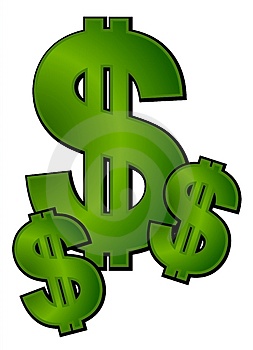       MONEY  Scholarship Information    Scholarship   Who….                 Where…..    (more info in Room 103)  Deadline  DeadlineFastweb*free scholarshipresources        www.fastweb.com Varies with each scholarshipVaries with each scholarshipmyscholly*scholarship resource app - small fee required       www.myscholly.com Varies with each scholarshipVaries with each scholarshipStudent Award Search*scholarshiptips & opportunitieswww.studentawardsearch.com Varies with each scholarshipVaries with each scholarshipStudent Scholarships Newsletter*scholarship data base for over 900 individual scholarships www.Studentscholarships.org Varies with each scholarshipVaries with each scholarshipWendy’s High School Heisman*2019 HS Grad*3.0 + GPA*at least 1 school   Sponsored-sport*leadership in   School &/or  community                      www.Wendysheisman.com      October 17, 2018Seton Hall Pirates Pitch Competition- 350 words or less describing an innovative product or service you would like to/have already created*HS Sophomores,       Juniors & Seniors*3.0 GPA                      www.shu.edu/go/HSPitch October 17, 2018Horatio Alger Association*2019 HS Grad*commit to a   Bachelor’s degree*2.0 + GPA*need based                www.horatioalger.org/scholarships October 25, 2018October 25, 2018Automotive Training Center Scholarship Program*HS Seniors only*must attend info night@ Exton campusThursday, Nov. 1st, 2108 @ 6 PM*requires registration                            1-800-411-8031                                           Or                        www.autotraining.edu  November 1, 2018November 1, 2018Cheyney University’s Board of Governors Scholarship & The Keystone Honors Scholarship (a FULL ride award)Board of Governors:*3.0 GPA*900 combined score SAT (18 on ACT)Keystone Honors:*3.0 GPA*1080 combined score GPA (21 ACT)                        www.cheyney.edu/apply November 1, 2018November 1, 2018Women’s Transportation Seminar (WTS) Central PA Chapter(6 scholarships available)*2019 HS Grad*female students considering a transportation related career within any platformApp & info: www.wtsinternational.org/centralpennsylvania/scholarship/ Submission: www.CentralPA@wtsinternational.org November 12, 2018November 12, 2018Comcast Leaders & Achievers*HS Senior*reside in a community served by Comcast*2/4 yr. college enrollment*3.0 + GPA*financial need  www.learnmore.scholarsapply.org/leadersandachievers December 7, 2018December 7, 2018SUBWAY – Central PA Franchisee Service Center*HS Senior*2/4 yr. undergraduate study enrollment*employee of SUBWAY with at least 6 months service              www.pasubway@scholarshipamerica.org December 21, 2018December 21, 2018WACE – National Co-op Scholarship Program*current HS Senior*2019 HS Grad*3.5 + GPA *applied for admission for 2019-2020 @ WACE Scholarship Partner Institutions                                  www.waceinc.org February 15, 2019 (but some partner schools have their own set deadlines)February 15, 2019 (but some partner schools have their own set deadlines)Clarence Schock Foundation Scholarship*2019 HS Grad*enrolled @ Millersville University as a Freshman for 2019-2020*PA resident in Lancaster CountySubmission is a paper application, available in Room 103.February 22, 2019(submitted not post marked)February 22, 2019(submitted not post marked)John Charles Lohin Memorial Scholarship*2019 Grad HS Senior*special needs student*3.5 GPA*accepted to school of higher learningSubmission is a paper application, available in Room 103.  March 30, 2019  March 30, 2019BLUR*all HS students*must have an IPhone or Android                                www.theblurapp.com         On going        On goingFIDM (Fashion Institute of Design & Merchandising)*See guidelines on site                             www.bit.ly/FIDMscholarship March 29, 2019March 29, 2019Lenfest Scholars Foundation*open to all high achieving Juniors with leadership qualities planning to attend college                    www.lenfestscholars.org/apply    January 4, 2019     (by midnight)   January 4, 2019     (by midnight)Optimist Club of Lancaster – Optimist International essay contest*all high school students under the age of 19Essay question:“When All the World’s Problems Are Solved, is Optimism Still Necessary?”           Application packet available in Room 103.Application must be mailed in by December 17, 2018, but essay deadline is January 12, 2019.Application must be mailed in by December 17, 2018, but essay deadline is January 12, 2019.Lebanon Valley College Alumni Scholarship*Any Senior interested in applying to LVCMust be nominated by an alumnus prior to getting accepted.         (our district has quite a few LVC alumni)Lieutenant Robert B. Richie Memorial Scholarship Fund*Graduating Seniors from a public high school in Lancaster County*demonstrate financial need*plans to attend a 2 or 4 year program*GPA of 2.5 +*demonstrate patriotism & leadership*can only be 1 student per high school & that student needs to be sponsored/nominated by the Guidance office.  (so please see Mrs. Phillips in Room 103 for more details)	www.csascholars.org/eritchie   January 18, 2019  January 18, 2019Professional Gardener Alumni Association’s High School Scholarship to “Today’s Horticulture Symposium” @ Longwood Gardens*any 9th-12th grader enrolled & attending high school*enrolled in or shows desire to be enrolled in a program of horticulture studies*a brief essay must be written about what is learned at the symposium & how this is relevant to their horticulture interest and submitted three weeks after the symposium.*see Mrs. Phillips in Room 103 for more detailsDeadline for Application must be postmarked or emailed by Friday, December 21, 2018Deadline for Application must be postmarked or emailed by Friday, December 21, 2018Duck Brand duct tape’s  “Stuck at Prom  $10,000 Scholarship*high school students that create & wear promwear using Duck Brand duct tape or crafting tape, then upload a photo during prom season.  Voting for beat dressed is done online.                        www.stuckatprom.com       June 3, 2019      June 3, 2019American Fire Sprinkler Association Scholarships*high school seniors who want to pursue a college or trade school degree beginning in the Fall 2019 session*10 scholarships are available this year @ $2,000 each            www.afsascholarship.org       April 1, 2019      April 1, 2019DoSomething.org Easy Scholarships*students win scholarships by volunteering                            www.DoSomething.org Deadlines differ depending on project.Deadlines differ depending on project.Scholarship Page*Free resource for scholarship listings             www.scholarship-page.comVaries with each scholarshipVaries with each scholarshipPeterson’s*Free resource for scholarship listings            www.petersons.com Varies with each scholarshipVaries with each scholarshipGo College*Free resource for college bound information on everything,  including scholarshipswww.gocollege.com Varies with each scholarshipVaries with each scholarshipSallie Mae*Free scholarship resource    www.salliemae.com/plan-for-                        /scholarships/ Varies with each scholarshipVaries with each scholarshipSchoolSoup.com*Free scholarship resource          www.goodcall.com Varies for each scholarshipVaries for each scholarshipEPAITDM Scholarship ProgramSenior interested in attending a least a 2 year academic/vocational program in the field of information technology/computer science.This is a paper application/essay that needs to be emailed.  Please see Mrs. Phillips in Room 103 for more details.  March 15, 2019  March 15, 2019College Board Opportunity Scholarships Freshman, Sophomores & Juniors interested in attending college or vocational schooling after graduation.           www.collegeboard.org Individual deadlines for each six step process.Individual deadlines for each six step process.Richard A. Cummings Scholarship ProgramSHS Seniors who plan to enroll in a full time course of study @ a 2 yr./4 yr. college or technical school.  Must have a HS GPA of 2.5 or better.              https://www.scholarsapply.org/solanco   March 15th, 2019     (before 3 PM)  March 15th, 2019     (before 3 PM)Mid Penn Bank’s Anna Woodside Scholarship”Seniors dedicated to academic excellence & community service who plan to attend a college, university or vocational/technical school full time in the US starting Fall 2019Submission is a paper application with essay to be mailed in. See Mrs. Phillips in Room 103.   March 8th, 2019(must be postmarked on or before)   March 8th, 2019(must be postmarked on or before)Lancaster Chapter of MOAA Memorial ScholarshipSeniors who are US citizens with permanent residence in Lancaster County planning on attending a post-secondary institution of higher education with an immediate family member who has served or is serving in the US Military.Submission is a paper application to be mailed in. Please see Mrs. Phillips in Room 103.March 30th, 2019(must be postmarked on or before)March 30th, 2019(must be postmarked on or before)Joseph Kurjiaka ScholarshipsAny Senior accepted to any Penn State  University campus for the 2019/2020 year majoring in a business related program or education.Submission is a paper application to be mailed in.  Please see Mrs. Phillips in Room 103.  March 29, 2019     (received by)  March 29, 2019     (received by)Lockheed Martin STEM ScholarshipsSeniors with a 3.5 GPA enrolling full time in a 4 yr. college or University to study engineering or computer science STEM programs.              https://lockheedmartin.com/scholarship    March 12, 2019  March 12, 2019Towne Club of Lancaster Vocational Scholarships Seniors planning to enroll in a Technical School after graduation.Submission is a paper application to be mailed in.  Please see Mrs. Phillips in Room 103.  March 15, 2019    (received by )  March 15, 2019    (received by )Abbott & Fenner ScholarshipsOpen to graduating Seniors.    http://www.abbottandfenner.com/scholarships.htm     June 14, 2019    June 14, 2019Student View Scholarships ContestOpen to all Graduating Seniors planning to attend a 4 yr. college/Jr college or career school.                             www.student-view.com      April 22, 2019     April 22, 2019Ervin L. Steele Nursing ScholarshipsHS Seniors from Lancaster & Cheater Counties who will be entering the Nursing Profession upon their 2019 Graduation from High SchoolSubmission is a paper application to be mailed in.  Please see Mrs. Phillips in Room 103.    April 15, 2019  (to Mrs. Phillips)    April 15, 2019  (to Mrs. Phillips)Spark Scholarship FundHigh School Senior who plans to attend a college or university in the fall, with a demonstrated record of leadership & service.Submission is a paper application to be mailed in.  Please see Mrs. Phillips in Room 103.    May 20, 2019    (received by)    May 20, 2019    (received by)LLAEOP ScholarshipGraduating senior with an interest in the secretarial/business field.Submission is a paper application to be mailed in.  Please see Mrs. Phillips in Room 103.  March 15, 2019 (Postmarked by)  March 15, 2019 (Postmarked by)Hearts in Action C.A.P.  ScholarshipGraduating Seniors pursuing a career in teaching, medicine or ministry.Submission is a paper application to be mailed in.  Please see Mrs. Phillips in Room 103.     April 1, 2019     April 1, 2019PA Penn Live/Patriot-News Best & Brightest*not a monetary scholarshipLancaster County High School Seniors with a B or 3.0 GPA.Submission is paper application to be mailed in.  Please see Mrs. Phillips in Room 103.    March 8, 2019   (Postmarked by)    March 8, 2019   (Postmarked by)Metzger Wickersham Road to Safety Scholarship ContestCollege Bound Seniors from PA Submission is a creative project to mailed or emailed.  See details:   arrivealivepa.com  or see Mrs. Phillips in Room 103.        May 10, 2019    May 10, 2019Scott & Hoffnagle Scholarship FundIndividuals pursuing higher education in the construction field after high school graduation.Submission is a paper application to be mailed in.  Please see Mrs. Philips in Room 103.   May 17, 2019   May 17, 2019Junior League of Lancaster’s Deborah P. Altman Outstanding Youth Volunteer AwardAny student age 16, but not older than 19, by January 31, 2019 with at least a C average and has done volunteer work in Lancaster County.Submission is a paper application that needs to be emailed.  See Mrs. Phillips in Room 103 or www.jllancaster.org/community-impact/awards  for more info & application.   March 18, 2019   March 18, 2019PA Penn Live/Patriot-News“Best & Brightest”*Not a monetary scholarshipGraduating senior with at least a B or 3.0 GPA.Submission is a paper application the needs to be mailed in.  See Mrs. Phillips in Room 103.    March 8, 2019     (postmarked)    March 8, 2019     (postmarked)Lancaster County Conservation District’s Ann Brown Memorial ScholarshipGraduating senior who will be continuingTheir education in a major that has a focus on natural resources and /or conservation.Submission is a paper application the needs to be mailed in.  See Mrs. Phillips in Room 103.   March 29, 2019   March 29, 2019Mike Rowe’s 2019 Work Ethic Scholarship ProgramAny graduating senior with plans to attend a trade school after HS.            www.mikeroweworks.org/scholarship/    March 28, 2019   March 28, 2019John Apple Memorial ScholarshipGraduating senior with at least a 3.0 GPA planning to attend college/university & has a level of commitment to swimming.Submission is a paper application that needs to be mailed in.  See Mrs. Phillips in Room 103.     April 22, 2019     April 22, 2019The Council on International Educational Exchange (CIEE)For any graduating student interested in studying abroad programs.                    www.ciee.org/   *see website for info.  *see website for info.Lancaster County Chapter of Penn State Alumni’s 2019 Penn State University ScholarshipGraduating Lancaster County seniors that will attend a Penn State University in the fall.  Must be in top half of your class and have a 1000/+ SAT score.             https://psulancaster.com/scholarships/      April 15, 2019     April 15, 2019National Federation of the Blind of PennsylvaniaStudents who are legally blind.                    http://www.nfb.org/scholarships    March 31, 2019   March 31, 2019Optimist Club of Lancaster’s 2018-2019 Oratorical ContestAny student under the age 19 as of Oct. 1st, 2018.www.optimist.org/Forms/18-19_Oratorical_Application.pdf       April 1, 2019      April 1, 2019Seton Hall’s Sustainable Development ChallengeAny high school sophomore, junior or seniors.                        www.shu.edu/go/UNchallenge   March 3, 2019  March 3, 2019Donegal Chapter of the Daughters of the American Revolution’s Catharine Oster ScholarshipGraduating seniors accepted to a college, university or trade school anywhere in the US.Submission is a paper application that needs to be mailed in.  See Mrs. Phillips in Room 103.    April 15, 2019    April 15, 2019Farm & Home Foundation of Lancaster County’s Farm & Home Foundation Scholarship Graduating Senior attending college in Fall 2019 in a Family and Consumer Science major such as:  Family Living, Food & Nutrition, Clothing & Textiles, Interior Design, Child Development & Family Studies.Submission is a paper application that needs to be mailed in.  See Mrs. Phillips in Room 103.     April 16, 2019     April 16, 2019The Salvation Army of Lancaster’s Olga Ruth Stratton & Thomas E. Wolf ScholarshipGraduating seniors accepted to College, Trade or Training SchoolsSubmission is a paper application that needs to be mailed, faxed or emailed.   See Mrs. Phillips in Room 103.   March 29, 2019   March 29, 2019Lanco Federal Credit Union’s Gerald Fortney memorial ScholarshipGraduating Senior planning to earn an associate’s or bachelor’s degree & is a FCU memberSubmission is a paper application & video to be mailed & emailed.  See Mrs. Phillips in Room 103.     April 1, 2019     April 1, 2019School Nutrition Association of PA’s E.J. Schindel Scholarship Graduating Senior recommended by a SNAP member planning to further their education in a foodservice related field.Submission is a paper application to be mailed or emailed.  See Mrs. Phillips in Room 103.      May 1, 2019      May 1, 2019MXL Industries, INC. – Skubon-Vantreese ScholarshipGraduating Seniors entering programs majoring in Plastics technology, Engineering & related field of study.Submission is a paper application to be mailed or Emailed.See Mrs. Phillips in Room 103.     April 30, 2019     April 30, 2019Zombie Apocalypse Scholarship*fun creative writing essayStudents to be enrolled in post-secondary education by fall 2025.www.unigo.com/scholarships/our-scholarships/zombie-apocalypse-scholarship/application    October 31, 2019 October 31, 2019